Big 3 Warm Up 2/13Word of the Day:Barter Definition:  exchange goods without involving moneyEXAMPLE SENTENCE: However, a great deal of diplomacy in establishing allies, bartering land, and signing peace treaties was necessary for each warring state, and the idealized role of the "persuader/diplomat" developed.Please write a sentence using the word of the day.  Underline the word of the day in your sentence.8th Grade Social Studies Trivia:Who was the last surviving signer of the U.S. Constitution?Picture Response: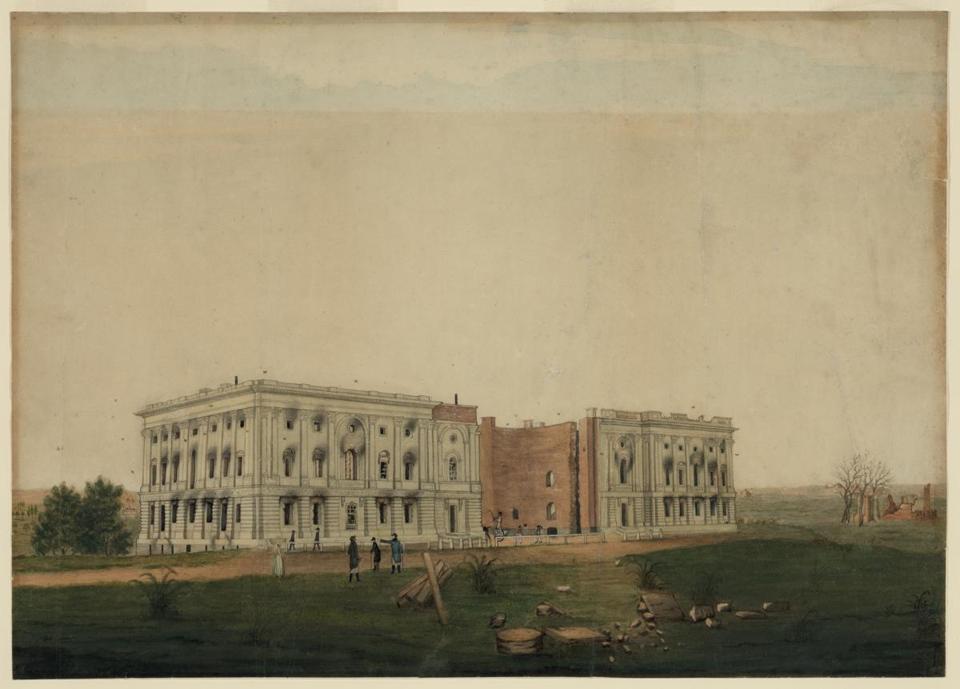 Your response must be at least two sentences in length. James Madison